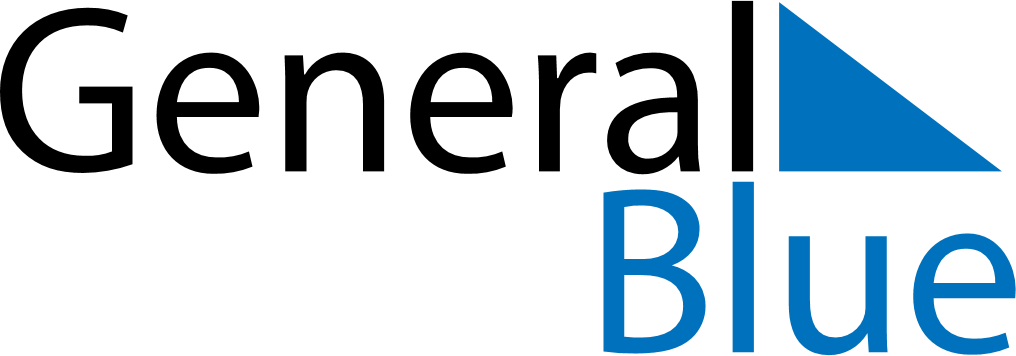 Q3 2023 CalendarSvalbard and Jan MayenQ3 2023 CalendarSvalbard and Jan MayenQ3 2023 CalendarSvalbard and Jan MayenQ3 2023 CalendarSvalbard and Jan MayenQ3 2023 CalendarSvalbard and Jan MayenQ3 2023 CalendarSvalbard and Jan MayenQ3 2023 CalendarSvalbard and Jan MayenJuly 2023July 2023July 2023July 2023July 2023July 2023July 2023July 2023July 2023MONTUETUEWEDTHUFRISATSUN123445678910111112131415161718181920212223242525262728293031August 2023August 2023August 2023August 2023August 2023August 2023August 2023August 2023August 2023MONTUETUEWEDTHUFRISATSUN1123456788910111213141515161718192021222223242526272829293031September 2023September 2023September 2023September 2023September 2023September 2023September 2023September 2023September 2023MONTUETUEWEDTHUFRISATSUN1234556789101112121314151617181919202122232425262627282930